T.C.KARADENİZ TEKNİK ÜNİVERSİTESİSAĞLIK HİZMETLERİ MESLEK YÜKSEKOKULU MÜDÜRLÜĞÜ……………………………………………….. BÖLÜM BAŞKANLIĞI’NABölümünüz ön lisans programında vermekte olduğum ders/derslerin telafisini aşağıda belirtilen tarih ve saatlerde yapabilmem hususunda gereğini arz ederim.                Ad- Soyad…/…/20..									                  İmzaEK: İlgili dersin/derslerin telafi yapılmasını gerektiren görevlendirme veya sağlık raporu vb. belge/belgeler ekte sunulmalıdır.	 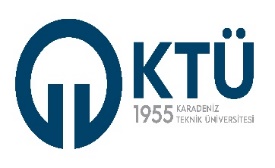 SAĞLIK HİZMETLERİ MESLEK YÜKSEKOKULUSAĞLIK HİZMETLERİ MESLEK YÜKSEKOKULUSAĞLIK HİZMETLERİ MESLEK YÜKSEKOKULU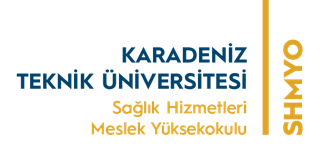 DERS ERTELEME VE TELAFİ FORMUDERS ERTELEME VE TELAFİ FORMUDERS ERTELEME VE TELAFİ FORMUDok. Kodu: İK.KF.FR.06Yay. Tar: 22.11.2022Revizyon No: 01Rev. Tar: 22.11.2022Sayfa Sayısı: 01Öğretim Elemanı Adı - SoyadıEğitim - Öğretim Yılı   20… / 20…                                Güz             Bahar             20… / 20…                                Güz             Bahar             20… / 20…                                Güz             Bahar             20… / 20…                                Güz             Bahar          Dersi Veren Öğretim Elemanının MazeretiDersin Kodu ve AdıDerslikProgramdaki Tarih ve SaatiTelafi Dersi Tarih ve SaatiDerslik.…/…./20….         …/….…/…./20….      …/….…/…./20….         …/… .…/…./20….      …/….…/…./20….         …/….…/…./20….      …/….…/…./20….         …/….…/…./20….      …/….…/…./20….         …/….…/…./20….      …/….…/…./20….         …/….…/…./20….      …/….…/…./20….         …/….…/…./20….      …/….…/…./20….         …/….…/…./20….      …/….…/…./20….         …/….…/…./20….      …/….…/…./20….         …/….…/…./20….      …/…